2018年度部门决算公开廊坊市大城县公安局目    录第一部分   部门概况一、部门职责二、机构设置第二部分   2018年度部门决算报表一、收入支出决算总表二、收入决算表三、支出决算表四、财政拨款收入支出决算总表五、一般公共预算财政拨款支出决算表六、一般公共预算财政拨款基本支出决算表七、一般公共预算财政拨款“三公”经费支出决算表八、政府性基金预算财政拨款收入支出决算表九、国有资本经营预算财政拨款支出决算表十、政府采购情况表第三部分  大城县公安局2018年部门决算情况说明一、收入支出决算总体情况说明二、收入决算情况说明三、支出决算情况说明四、财政拨款收入支出决算情况说明五、一般公共预算财政拨款“三公”经费支出决算情况说明六、预算绩效情况说明七、其他重要事项的说明第四部分名词解释第一部分  部门概况一、部门职责(一)、按照县委、县政府和市公安局的指示,研究部署和组织实施全县公安工作,并督促检查执行情况。    (二)、规划全县公安工作，研究全县公安工作的重大情况和重大问题，推进全县公安工作的改革和发展。(三)、搜集、掌握影响全县政治稳定、危害国家安全和社会治安的有关情况，分析形式，制定对策、适时组织实施。(四)、负责对危害国家安全案件、刑事案件、经济犯罪案件、毒品犯罪案件、恐怖案件的侦查工作。(五)、依法查处治安案件，组织、协调或参与处置突发事件和治安事故，承担社会治安、户籍、居民身份证、枪支弹药、危险爆炸物品、特种行业和出入境的管理工作。    (六)、指导和管理全县胡国家机关、社会团体、企事业单位治安保卫工作和群众性治安保卫组织的治安防范工作。(七)、组织实施消防工作，依法进行消防监督。(八)、负责来我县和途经我县的党和国家领导人、重要外宾的安全警卫工作。(九)、负责全县公共信息网络的安全监察工作。(十)、负责看守所和拘留所的管理工作。(十一)、负责收容教养案件的呈报及听证、行政复议、国家赔偿、行政诉讼案件工作。(十二)、负责维护城乡道路交通安全、交通秩序以及对机动车辆、驾驶人的管理工作。(十三)、负责全县公安队伍正规化、职业化建设以及公安宣传、教育训练等思想政治工作，按照规定权限管理公安干部。(十四)、负责警务督察工作，查处公安民警违法违纪案件，维护公安民警正当执法权益。(十五)、对驻我县武警中队执行公安任务及相关业务建设实施领导和指挥。(十六)、负责我县消防大队的业务领导工作。(十七)、承办县委、县政府及市公安局交办的其他事项。二、机构设置从决算编报单位构成看，纳入2018 年度本部门决算汇编范围的独立核算单位（以下简称“单位”）共1个，具体情况如下：第二部分2018年度部门决算报表（见附表）第三部分部门决算情况说明一、收入支出决算总体情况说明本部门2018年度收支总计（含结转和结余）9845.72万元，与2017年度决算相比，收支各增加2778.08万元，增长39.3%，主要原因是人员增加经费调整，建设项目增加金额调整。二、收入决算情况说明本部门2018年度本年收入合计9185.38万元，其中：财政拨款收入9117.38万元，占99%；其他收入68万元，占1%。如图所示：图1：收入决算结构饼状图三、支出决算情况说明本部门2018年度本年支出合计9123.46万元，其中：基本支出3324.92万元，占36%；项目支出5798.54万元，占64%。如图所示：图2：支出决算结构饼状图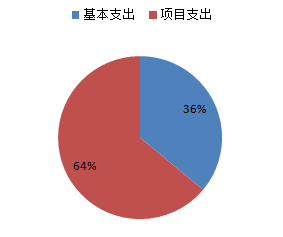 四、财政拨款收入支出决算情况说明（一）财政拨款收支与2017 年度决算对比情况本部门2018年度财政拨款本年收入9117.38万元,比2017年度增加2064.04万元，增长23%，主要是人员增加经费调整，建设项目增加金额调整；本年支出9063.26万元，比2017年增加2411.74万元，增长27%，主要是人员增加经费调整，建设项目增加金额调整。其中：一般公共预算财政拨款本年收入7550.48万元，比2017年度增加1498.7万元增长20%；主要是人员增加经费调整，建设项目增加金额调整；本年支出7176.88万元，比2017年度增加1205.33万元，增长17%，主要是人员增加经费调整，建设项目增加金额调整。政府性基金预算财政拨款本年收入1566.9万元，比2017年度增加565.34万元，增长36%，主要是人员增加经费调整，建设项目增加金额调整；本年支出1886.38万元，比2017年度增加1206.41万元，增长64%，主要是人员增加经费调整，建设项目增加金额调整。图3：财政拨款收支情况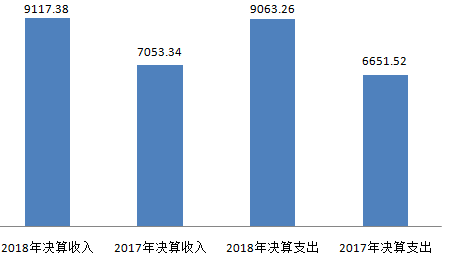 （二）财政拨款收支与年初预算数对比情况本部门2018年度财政拨款本年收入9117.38万元，完成年初预算的116%,比年初预算增加1290.95万元，决算数大于预算数主要是人员增加经费调整，建设项目增加金额调整；本年支出9063.26万元，完成年初预算的116%,比年初预算增加1236.83万元，决算数大于预算数主要是人员增加经费调整，建设项目增加金额调整。其中，一般公共预算财政拨款本年收入完成年初预算115%，比年初预算增加992.04万元，决算数大于预算数主要是人员增加经费调整，建设项目增加金额调整；支出完成年初预算109%，比年初预算增加618.44万元，决算数大于预算数主要是人员增加经费调整，建设项目增加金额调整。政府性基金预算财政拨款本年收入完成年初预算124%，比年初预算增加298.91万元，决算数大于预算数主要是建设项目增加金额调整；支出完成年初预算149%，比年初预算增加618.39万元，决算数大于预算数主要是项目建设增加金额调整。图4：财政拨款收支预决算对比情况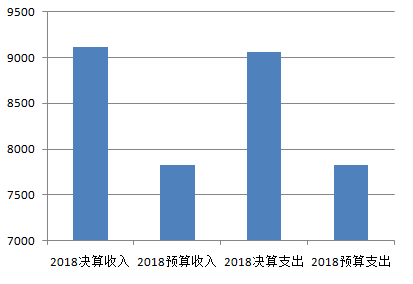 财政拨款支出决算结构情况。2018 年度财政拨款支出9063.26万元，主要用于以下方面:一般公共服务（类）支出45.06万元，占0.5%；公共安全（类）支出6756.89万元，占74.4%；社会保障和就业（类）支出 243.63万元，占3%；医疗卫生与计划生育（类）支出131.3万元，占1%;城乡社区（类）支出9.9万元，占0.1%;其他支出1876.48万元，占21%;。图5：财政拨款支出决算结构（按功能分类）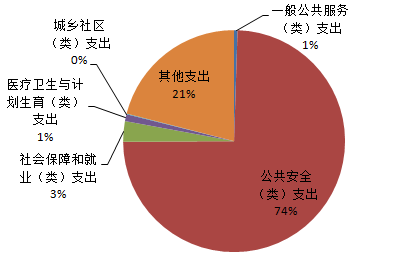 （四）一般公共预算财政拨款基本支出决算情况说明2018 年度一般公共预算财政拨款基本支出3324.92万元，其中：人员经费 3023.94万元，主要包括基本工资、津贴补贴、奖金、伙食补助费、绩效工资、机关事业单位基本养老保险缴费、职业年金缴费、职工基本医疗保险缴费、公务员医疗补助缴费、住房公积金、医疗费、其他社会保障缴费、其他工资福利支出、离休费、退休费、抚恤金、生活补助、医疗费补助、奖励金、其他对个人和家庭的补助支出等；公用经费330.98万元，主要包括办公费、印刷费、咨询费、手续费、水费、电费、邮电费、取暖费、物业管理费、差旅费、因公出国（境）费用、维修（护）费、租赁费、会议费、培训费、公务接待费、专用材料费、劳务费、委托业务费、工会经费、福利费、公务用车运行维护费、其他交通费用、税金及附加费用、其他商品和服务支出、办公设备购置、专用设备购置、信息网络及软件购置更新、公务用车购置、其他资本性支出等。五、一般公共预算财政拨款“三公” 经费支出决算情况说明本部门2018年度“三公”经费支出共计0万元，完成预算的100%,较预算增加0万元，增长0%，主要是未发生三公经费支出；较2017年度减少4.5万元，降低100%，主要是实行车改后无公务用车。具体情况如下：（一）因公出国（境）费支出0万元。本部门2018年度因公出国（境）团组0个、共0人/参加其他单位组织的因公出国（境）团组0个、共0人/无本单位组织的出国（境）团组。因公出国（境）费支出较预算减少0万元，降低0%,主要是未发生因公出国（境）费支出；较上年增加0万元，降低0%,主要是未发生因公出国（境）费支出。与2017年度决算支出持平。（二）公务用车购置及运行维护费支出0万元。本部门2018年度公务用车购置及运行维护费较预算增加0万元，降低0%,主要是未发生公务用车购置及运行维护费支出；较上年减少4.5万元，降低100%,主要是未发生公务用车购置及运行维护费支出。其中：公务用车购置费：本部门2018年度公务用车购置量0辆，发生“公务用车购置”经费支出0万元。公务用车购置费支出较预算减少0万元，降低0%,主要是未发生公务用车购置；较上年减少0万元，降低0%,主要是未发生此类支出。与2017年度决算支出持平。公务用车运行维护费：本部门2018年度单位公务用车保有量70辆。公车运行维护费支出较预算增加0万元，降低0%,主要是未发生公车运行维护费支出；较上年减少4.5万元，降低100%，主要是未发生公车运行维护费支出。（三）公务接待费支出0万元。本部门2018年度公务接待共0批次、0人次。公务接待费支出较预算减少0万元，降低0%,主要是未发生公务接待费支出，与年初预算持平；较上年度减少0万元，降低0%,主要是未发生公务接待费支出，与2017年度决算支出持平。六、预算绩效情况说明（一）预算绩效管理工作开展情况。2018年度科学规范的运用资金，力求节省开支，避免浪费。根据县财政预算绩效管理要求，县公安局部门以“部门职责—工作活动”为依据，确保部门预算项目和预算额度，清晰描述预算项目开支范围和内容，确定预算项目的绩效目标、绩效指标和评价标准，为预算绩效控制、绩效分析、绩效评价打下好的基础。（二）项目绩效自评结果。按照县财政预算管理要求，县公安局部门对2018年初确定的部门项目，共涉及预算资金4903.84万元，绩效自评覆盖率达到 100%。（三）重点项目绩效评价结果。“公安局办理刑事治安案件支出”项目，根据全县刑侦工作计划要求，制定年度工作任务，经县局办公会通过，上报主管局领导同意，结合实际工作需要，按需安排经费支出，全面保障案件办理、知识宣传、人员管控等具体工作的落实实施。2018年大城县公安局破获各类刑事案件518起，抓获犯罪嫌疑人631人，任务完成率100%。治安案件受案1862起，行政拘留649人，任务完成率100%，很好的完成了职责活动绩效指标评价标准。公开绩效评价结果为优秀。七、其他重要事项的说明（一）机关运行经费情况本部门2018年度机关运行经费支出300.98万元，和年初预算数持平。较2017年度决算增加58.37万元，增长19%，主要是人员增加，业务量增加造成。（二）政府采购情况本部门2018年度政府采购支出总额2681.65万元，从采购类型来看，政府采购货物支出2491.35万元、政府采购工程支出190.3万元、政府采购服务支出 0万元。授予中小企业合同金0万元，占政府采购支出总额的0%，其中授予小微企业合同金额0万元，占政府采购支出总额的 0%。（三）国有资产占用情况截至2018年12月31日，本部门共有车辆72辆，和上年车辆数持平，主要是执法执勤用车和技术用车。其中，副部（省）级及以上领导用车0辆，主要领导干部用车0辆，机要通信用车0辆，应急保障用车0辆，执法执勤用车68辆，特种专业技术用车4辆，离退休干部用车0辆，其他用车0辆；单位价值50万元以上通用设备10台（套），和上年持平，单位价值100万元以上专用设备1台（套），和上年持平。（四）其他需要说明的情况1、本部门2018年度年末结转和结余722.26万元，结转资金为转移支付资金及部分项目资金。2、由于决算公开表格中金额数值应当保留两位小数，公开数据为四舍五入计算结果，个别数据合计项与分项之和存在小数点后差额，特此说明。第四部分名词解释（一）财政拨款收入：本年度从本级财政部门取得的财政拨款，包括一般公共预算财政拨款和政府性基金预算财政拨款。（二）事业收入：指事业单位开展专业业务活动及辅助活动所取得的收入。（三）其他收入：指除上述“财政拨款收入”“事业收入”“经营收入”等以外的收入。（四）用事业基金弥补收支差额：指事业单位在用当年的“财政拨款收入”“财政拨款结转和结余资金”“事业收入”“经营收入”“其他收入”不足以安排当年支出的情况下，使用以前年度积累的事业基金（事业单位当年收支相抵后按国家规定提取、用于弥补以后年度收支差额的基金）弥补本年度收支缺口的资金。（五）年初结转和结余：指以前年度尚未完成、结转到本年仍按原规定用途继续使用的资金，或项目已完成等产生的结余资金。（六）结余分配：指事业单位按照事业单位会计制度的规定从非财政补助结余中分配的事业基金和职工福利基金等。（七）年末结转和结余：指单位按有关规定结转到下年或以后年度继续使用的资金，或项目已完成等产生的结余资金。（八）基本支出：填列单位为保障机构正常运转、完成日常工作任务而发生的各项支出。（九）项目支出：填列单位为完成特定的行政工作任务或事业发展目标，在基本支出之外发生的各项支出（十）资本性支出（基本建设）：填列切块由发展改革部门安排的基本建设支出，对企业补助支出不在此科目反映。（十一）资本性支出：填列各单位安排的资本性支出。切块由发展改革部门安排的基本建设支出不在此科目反映。（十二）“三公”经费：指部门用财政拨款安排的因公出国（境）费、公务用车购置及运行费和公务接待费。其中，因公出国（境）费反映单位公务出国（境）的国际旅费、国外城市间交通费、住宿费、伙食费、培训费、公杂费等支出；公务用车购置及运行费反映单位公务用车购置支出（含车辆购置税）及租用费、燃料费、维修费、过路过桥费、保险费、安全奖励费用等支出；公务接待费反映单位按规定开支的各类公务接待（含外宾接待）支出。（十三）其他交通费用：填列单位除公务用车运行维护费以外的其他交通费用。如公务交通补贴、租车费用、出租车费用、飞机、船舶等的燃料费、维修费、保险费等。（十四）公务用车购置：填列单位公务用车购置支出（含车辆购置税、牌照费）。（十五）其他交通工具购置：填列单位除公务用车外的其他各类交通工具（如船舶、飞机）购置支出（含车辆购置税、牌照费）。（十六）机关运行经费：指为保障行政单位（包括参照公务员法管理的事业单位）运行用于购买货物和服务的各项资金，包括办公及印刷费、邮电费、差旅费、会议费、福利费、日常维修费、专用材料以及一般设备购置费、办公用房水电费、办公用房取暖费、办公用房物业管理费、公务用车运行维护费以及其他费用。（十七）经费形式:按照经费来源，可分为财政拨款、财政性资金基本保证、财政性资金定额或定项补助、财政性资金零补助四类。序号单位名称单位基本性质经费形式1大城县公安局（本级）行政单位财政拨款2大城县公安局看守所行政单位财政拨款3大城县公安局巡警特警大队行政单位财政拨款